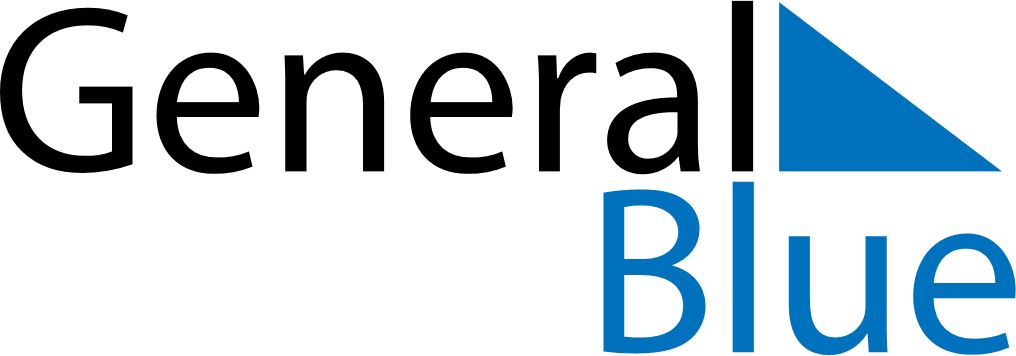 August 2030August 2030August 2030August 2030TanzaniaTanzaniaTanzaniaMondayTuesdayWednesdayThursdayFridaySaturdaySaturdaySunday1233456789101011Nane Nane Day1213141516171718192021222324242526272829303131